Analizirati fizičko geografski polozaj Juzne AmerikeNa karti unijeti  nazive vecih reljefnih cjelina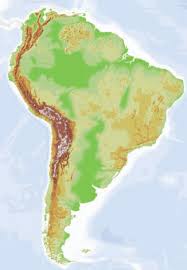 Na nijemoj karti unijeti nazive rijeka, označiti različitom bojom rječne slivove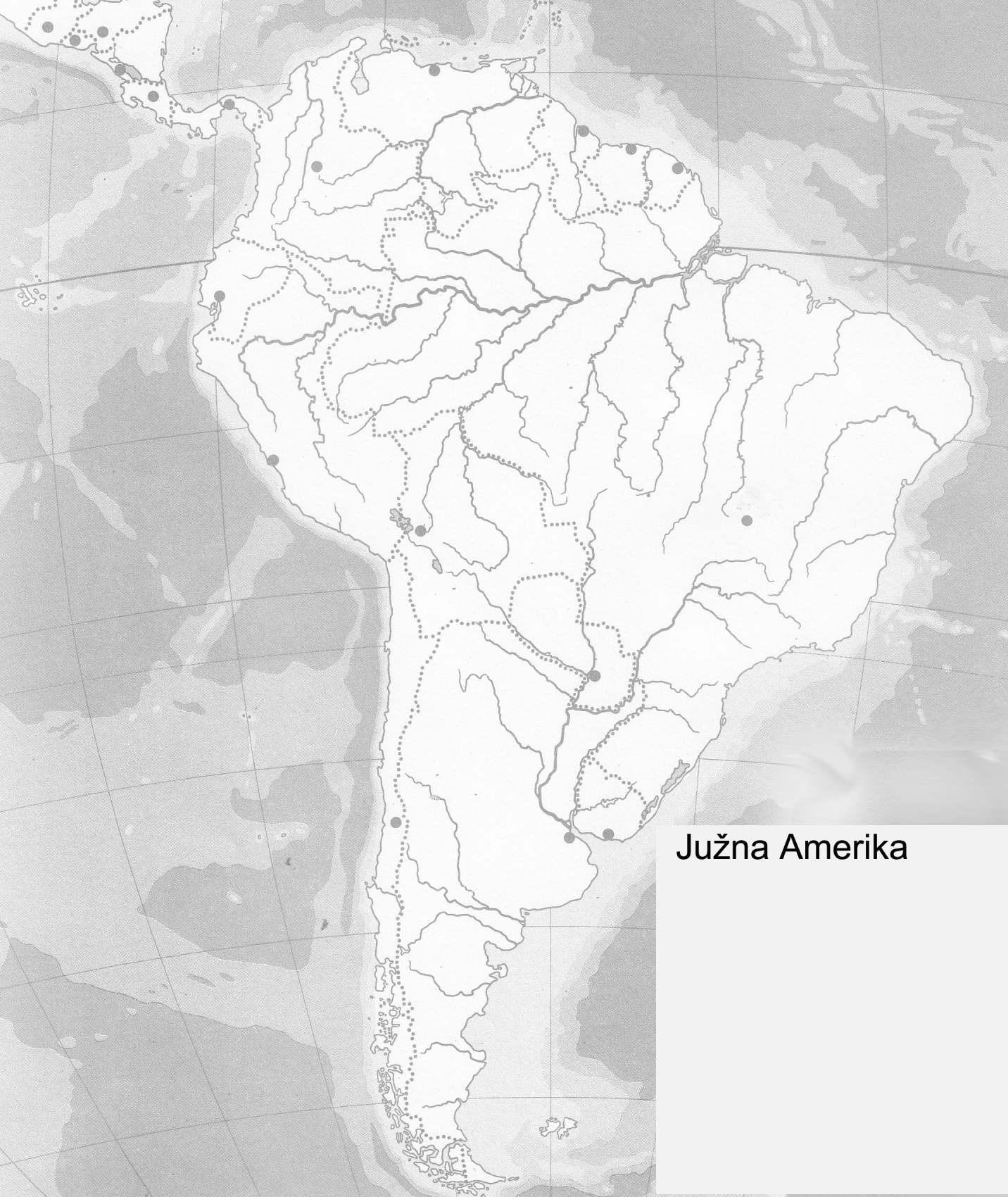 